Taller de Pitching de Documentales VII ATLANTIDOCComo financiar nuestros proyectos, como plantear nuestros proyectos:ATLANTIDOC y el Instituto de Cine y Audiovisual del Uruguay llaman a inscripciones para el Taller de Pitching de documentales que tendrá lugar durante el Sexto Festival Internacional de Cine Documental del Uruguay – ATLANTIDOC 2013, con el objetivo de mejorar los esquemas de producción en el sector, a partir de proyectos concretos, de acuerdo a los cánones internacionales actuales, así como mejorar las instancias de formación de la región, tendiendo siempre a una integración regional más efectiva. No se trata de un pitching convencional sino de la formación para presentar el proyecto ante cualquier espacio de obtención de recursos y fondos existentes.Del lugar: Atlántida – Canelones – URUGUAYDe la fecha: El Pitching se desarrollará del 9 al 12 de diciembre de 2013. De los postulantes:   El Taller de Pitching están destinados a realizadores del MERCOSUR, con proyectos de documentales para ser expuestos en un espacio público entre sus pares y profesionales del medio audiovisual. Las propuestas que lleguen de fuera de la región serán estudiadas en función de los méritos de los responsables del proyecto.De la selección: De los proyectos recibidos un Comité de Selección elegirá la cantidad de  ser analizados durante los cuatro días de duración del taller. Se premiará el mejor proyecto y se adjudicarán menciones a los trabajos más importantes, si el jurado lo entiende oportuno.De la presentación: Los proyectos deberán ser concebidos para documentales de una duración mínima aproximada de 54 minutos, requiriéndose completar la presente ficha con los siguientes datos:-   Carátula: nombre del proyecto, datos de contacto del postulante e información sobre antecedentes en lo relativo a su formación.-   Sinopsis, de 1 página (de qué se trata la película)-  Tratamiento, de 6 páginas como máximo (de que manera piensa contar la historia)-   Motivación, de 2 páginas como máximo (por qué quiere realizar esta película)-   Presupuesto, en dólares, de la producción del proyecto-   Plan financiero-   Plan de rodaje estimado-   Bio-filmografía del realizador y del productor (no excluyente) -   Ficha técnica, si la hubiere.Se aceptarán materiales de apoyo como fotos, presentaciones en video (trailer y tiser), cartas intención, etc., debidamente presentados.De los plazos: Los proyectos se recibirán hasta el día 20 de octubre, por e-mail a la dirección: contacto.atlantidoc@gmail.com. Los materiales complementarios se deberán presentar en Atlántida, una vez que los proyectos sean seleccionados.Del fallo: El día 5 de noviembre se dará a conocer el fallo de  de Selección de Proyectos, integrada por especialistas uruguayos.De la confirmación de asistencia: Estas se recibirán hasta el día 12 de noviembre y quienes no lo hicieran  al término de esa fecha,  se considerarán renunciantes. La vacante que se genere, será adjudicada a los siguientes postulantes en forma correlativa. Una vez aceptada la inscripción deberán abonar una matrícula de U$S 100 por proyecto.Del alojamiento: Los talleristas tienen oportunidad de alojarse en el CERP (Centro de Profesores del Sur), con un margen de llegada y partida en función de las fechas del Taller, reservando con tiempo habitación compartida. En el sitio web del festival: www.atlantidoc.com hay imágenes de las instalaciones de los locales de dicha institución del Estado Uruguayo. Dicho alojamiento es gratuito para director y productor de cada uno de los 10 proyectos seleccionados. Los que quieran optar por hoteles del balneario pueden reservar por su cuenta.Del desarrollo del Seminario:1) Taller: Los seleccionados trabajarán con un tutor durante tres días en instancias individuales y colectivas de preparación de la presentación final del proyecto.2) Tutores: Profesionales de nivel internacional, capaces de evaluar los proyectos en las distintas instancias de presentación, escrita y oral, formando al realizador y/o productor en una correcta exposición pública de su proyecto, como Marilia Franco, docente de  (Escuela de Comunicación y Arte de  de Sao Paulo).3) Pitching: En la última jornada del taller, los seleccionados expondrán sus proyectos en una sesión de pitching abierta al público.El pitching se realizará ante una mesa de representantes de medios de difusión nacional, regional e internacional. El jurado del Pitching resolverá sobre la premiación de los proyectos, completando la etapa de taller propuesta. El proyecto ganador tendrá un premio de la Alcaldía de Atlántida de 1000 dólares y tendrá como única contrapartida exigida presentar el documental, una vez finalizado, en una futura edición del propio festival de Atlántida y que en los créditos del documental se establezca: “Esta película fue ganadora del Pitching del Festival Atlantidoc . 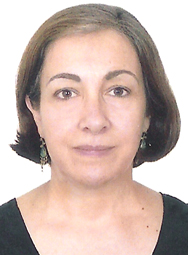 Marília Franco (Marília da Silva Franco)  – graduada en Comunicación Social/cinema pela ECA - Escola de Comunicações e Artes da USP - Universidad de São Paulo.Maestra y Doctora en artes por /USP.Profesora de graduación y post-graduación de /USP. Especialista en “lenguajes audiovisuales y educación y audiovisual de no ficción”. Produtora de videos documentales, institucionales y de divulgación científica. Consultora para proyectos de comunicación y educación y projetos de TV's académicos, culturales y comunitarios.Ex-directora docente de  - Escuela Internacional de Cine y TV de San Antonio de Los Baños - Cuba. En el área internacional también administró cursos como profesora visitante en  de Barcelona, Instituto Politécnico de Coimbra, en  de Venezuela y  – Cuba.Vice - presidente del CPCB - Centro de Pesquisadores do Cinema Brasileiro. Creadora y ex-diretora de  - CNU-SP –  www.usp.br/tv/ Fue miembro de la coordinación pedagógica del NCE – Núcleo de Comunicação e Educação de /USP - realizadora de los proyectos EDUCOM.RÁDIO para  Educação/SP y para el MEC y EDUCOM.TV para .Educação/SP www.usp.br/nceParticipó de jurados de festivales de cine brasileños e internacionales  y de comisiones de selección de proyectos audiovisuales.Miembro del Conselho Consultivo del CBC – Congresso Brasileiro de Cinema.Coordinadora del site www.mnemocine.com.br/aruanda, sobre audiovisual de no ficción.Coordinadora científica del “Aruanda lab. doc. – laboratorio de pesquisas y análisis sobre métodos de producción audiovisual de no ficción” ECA-USP.